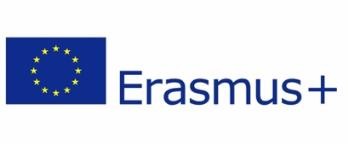 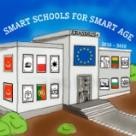 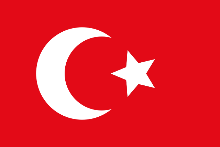 Smart School for Smart Age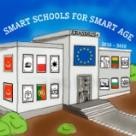 Lesson plan - Erasmus +Smart School for Smart AgeLesson plan - Erasmus +Subject: MathematicsSubject: MathematicsNumber of lessons: 2Number of lessons: 2Teachers: Murat AVANOĞLUTeachers: Murat AVANOĞLUTopic: Exponent  RulesTopic: Exponent  RulesKey words: integer , exponents , expression , properties Key words: integer , exponents , expression , properties Lessons objectives:After this lesson, students will be able to: Define the term exponent List the rules and properties of exponents Demonstrate the ability to use the properties of exponents Lessons objectives:After this lesson, students will be able to: Define the term exponent List the rules and properties of exponents Demonstrate the ability to use the properties of exponents ResourcesComputers with internet access;  Multimedia projetos;  Tablets with internet access;  Mobile Phones with internet access. ResourcesComputers with internet access;  Multimedia projetos;  Tablets with internet access;  Mobile Phones with internet access. Lessons sequence/activityExponent  Rules with Khan Academy(2 lesson)Exponent  Rules with Khan Academy(2 lesson)Quiz(1 lesson)Lessons sequence/activityExponent  Rules with Khan Academy(2 lesson)Exponent  Rules with Khan Academy(2 lesson)Quiz(1 lesson)Web Tools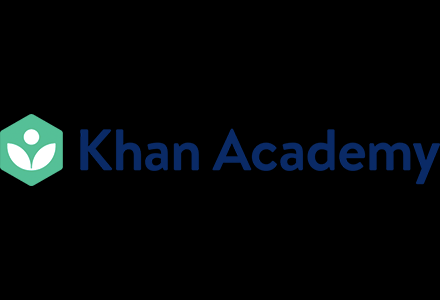             www.khanacademy.orghttps://www.mcckc.edu/tutoring/docs/bt/exp_rad_log/Exponent_Rules_&_Practice.pdf https://www.khanacademy.org/math/algebra/x2f8bb11595b61c86:rational-exponents-radicals/x2f8bb11595b61c86:exponent-properties-review/v/multiplying-and-dividing-powers-with-integer-exponents https://study.com/search/text/academy.html?q=exponent+rules&pageType=lesson#/topresults/exponent%20rules 1.Learn - For any base a and any integer exponents n and m, aⁿ⋅aᵐ=aⁿ⁺ᵐ. For any nonzero base, aⁿ/aᵐ=aⁿ⁻ᵐ. These are worked examples for using these properties with integer exponentshttps://www.khanacademy.org/math/algebra/x2f8bb11595b61c86:rational-exponents-radicals/x2f8bb11595b61c86:exponent-properties-review/v/multiplying-and-dividing-powers-with-integer-exponents 2.Pratice Multiply & divide powers (integer exponents)https://www.khanacademy.org/math/algebra/x2f8bb11595b61c86:rational-exponents-radicals/x2f8bb11595b61c86:exponent-properties-review/e/exponent_rules 1.Learn - For any integers a and b and for any exponents n, (a⋅b)ⁿ=aⁿ⋅bⁿ and (a/b)ⁿ=aⁿ/bⁿ. These are worked examples for using these properties with integer exponents.   https://www.khanacademy.org/math/algebra/x2f8bb11595b61c86:rational-exponents-radicals/x2f8bb11595b61c86:exponent-properties-review/v/powers-of-products-and-quotients-integer-exponents2.   Pratice-Powers of products & quotients (integer exponents)https://www.khanacademy.org/math/algebra/x2f8bb11595b61c86:rational-exponents-radicals/x2f8bb11595b61c86:exponent-properties-review/e/powers-of-powers-int-exp3.Quiz –Properties of exponents challenge (integer exponents) https://www.khanacademy.org/math/algebra/x2f8bb11595b61c86:rational-exponents-radicals/x2f8bb11595b61c86:exponent-properties-review/e/properties-of-integer-exponents